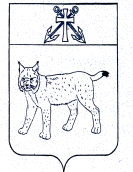                                                                                                                                              ПРОЕКТАДМИНИСТРАЦИЯ УСТЬ-КУБИНСКОГОМУНИЦИПАЛЬНОГО ОКРУГАПОСТАНОВЛЕНИЕс. Устьеот ___                                                                                                                      № ___                                                                                                                          О координационном совете по развитию малого и среднего предпринимательства Усть-Кубинского муниципального округа	В целях содействия развитию малого и среднего предпринимательства, учета интересов предпринимателей при формировании и реализации государственной политики в сфере предпринимательства, в соответствии со ст. 42 Устава округа администрация округаПОСТАНОВЛЯЕТ:	1. Утвердить Положение о координационном совете по развитию малого и среднего предпринимательства в Усть-Кубинском муниципальном округе согласно приложению 1.	2. Утвердить Состав Координационного совета по развитию малого и среднего предпринимательства в Усть-Кубинском муниципальном округе согласно приложению 2.3. Признать утратившими силу следующие постановления администрации Усть-Кубинского муниципального района:     	- от 21 ноября 2014 года № 1193 «О координационном совете по развитию малого среднего предпринимательства Усть-Кубинского муниципального района»;	- от 24 декабря 2015 года № 1145 «О внесении изменений в постановление администрации района от 21.11.2014 года  №1193»;	- от 7 октября 2016 года № 951 «О внесении изменений в постановление администрации района от 21.11.2014 года  №1193»;	- от 20 февраля 2018 года № 165 «О внесении изменений в постановление администрации района от 21.11.2014 года №1193 «О координационном совете по развитию малого среднего предпринимательства Усть-Кубинского муниципального района»;	- от 9 января 2019 года № 3 «О внесении изменений в постановление администрации района от 21.11.2014 года № 1193 «О координационном совете по развитию малого среднего предпринимательства Усть-Кубинского муниципального района»;	- от 15 октября 2019 года № 1000 «О внесении изменений в постановление администрации района от 21.11.2014 №1193 «О координационном совете по развитию малого среднего предпринимательства Усть-Кубинского муниципального района»;	- от 18 ноября 2019 года № 1117 «О внесении изменений в постановление администрации района от 21.11.2014 года №1193 «О координационном совете по развитию малого среднего предпринимательства Усть-Кубинского муниципального района».	4. Настоящее постановление вступает в силу со дня подписания и подлежит официальному опубликованию.                                              УТВЕРЖДЕНОПОЛОЖЕНИЕо координационном совете по развитию малого и среднегопредпринимательства Усть-Кубинского муниципального округа(далее - Положение)1. Общие положения1.1. Координационный совет по развитию малого и среднего предпринимательства Усть-Кубинского муниципального округа (далее - Совет) осуществляет свою деятельность в целях содействия развитию межотраслевой координации и поддержки малого и среднего предпринимательства в округе, учета интересов предпринимателей при формировании и реализации государственной политики в сфере малого и среднего предпринимательства, широкого привлечения предпринимателей к решению социально-экономических задач.1.2. Совет является общественным, информационным и консультационным органом по вопросам развития и поддержки малого и среднего предпринимательства.1.3. Совет осуществляет свою деятельность в тесном взаимодействии с органами местного самоуправления Усть-Кубинского муниципального округа, общественными организациями и объединениями предпринимателей. Его решения носят рекомендательный характер.1.4. Совет в своей работе руководствуется Конституцией Российской Федерации, федеральными законами, иными нормативными правовыми актами Российской Федерации, нормативными правовыми актами Вологодской области и настоящим положением.2. Задачи совета2.1. Содействие в реализации государственной политики, направленной на поддержку и развитие малого и среднего предпринимательства в округе.2.2. Привлечение субъектов малого и среднего бизнеса к решению актуальных социально-экономических задач округа.2.3. Содействие межотраслевой координации в сфере развития малого и среднего предпринимательства.2.4. Исследование и обобщение проблем субъектов малого и среднего предпринимательства, защита их законных прав и интересов в органах местного самоуправления округа.2.5. Обобщение и распространение опыта деятельности субъектов малого и среднего предпринимательства и структур поддержки малого и среднего предпринимательства.3. Направления деятельности совета3.1. Организует взаимодействие с общественными, отраслевыми и профессиональными объединениями малого и среднего предпринимательства, другими предпринимательскими структурами.3.2. Осуществляет взаимодействие с администрацией округа (её структурными подразделениями) по вопросам развития малого и среднего предпринимательства.3.3. Принимает участие в разработке и реализации районных мероприятий, программ развития и поддержки малого и среднего предпринимательства путем представления предложений в проекты нормативных правовых актов округа.3.4. Вовлекает представителей предпринимательского сообщества и предпринимателей к подготовке и проведению общественной экспертизы проектов правовых актов округа, затрагивающих интересы малого и среднего предпринимательства.3.5. Обобщает мнения предпринимателей по актуальным вопросам ведения предпринимательской деятельности и доводит до администрации округа (её структурных подразделений) консолидированную позицию предпринимательского сообщества по данным вопросам.4. Состав совета4.1. Персональный состав совета формируется из представителей субъектов малого и среднего предпринимательства, общественных объединений и администрации округа.4.2. Совет состоит из председателя, заместителя председателя,  секретаря и членов совета.4.3. Предприниматели, представители малого и среднего бизнеса, представители общественных объединений, составляют не менее двух третей от общего числа членов совета. 4.4. Состав совета утверждается постановлением администрации округа.4.5. Председатель совета, его заместитель, секретарь, и члены совета участвуют в его работе на общественных началах.5. Организация деятельности совета5.1. Работой Совета руководит председатель, а в период его отсутствия - заместитель председателя.5.2. Председатель совета:-осуществляет руководство работой Совета;-ведет заседания Совета;-является его представителем в государственных органах области, общественных и иных организациях;-обеспечивает и контролирует выполнение решений Совета;- доводит решения Совета до исполнителей, в отношении которых приняты решения, и контролирует их выполнение;-координирует работу привлеченных специалистов и членов Совета в комиссиях, экспертных и рабочих группах совета.5.3. Секретарь совета:-организует текущую работу Совета;-ведет протоколы заседаний Совета;-обеспечивает ведение и сохранность документации Совета.5.4. Члены совета:-принимают участие в заседаниях совета;-предлагают вопросы для обсуждения на заседаниях Совета;-получают информацию, имеющуюся в распоряжении Совета.5.5. Повестка очередного заседания Совета, а также необходимые материалы формируются и рассылаются ответственным секретарем членам Совета за 5 рабочих дней до даты заседания.5.6. Заседания Совета созываются председателем по мере необходимости, но не реже одного раза в полугодие. Заседание является правомочным, если на нем присутствует более половины членов.5.7. По итогам заседания совета оформляется протокол, подписываемый председателем или председательствующим на заседании и ответственным секретарем Совета.5.8. Решения совета принимаются простым большинством голосов присутствующих членов и носят рекомендательный характер.                                               УТВЕРЖДЕНОСостав Координационного совета по развитию малого и среднего предпринимательства в Усть-Кубинском муниципальном округеПояснительная запискак проекту  постановления администрации округа  О координационном совете по развитию малого и среднего предпринимательства Усть-Кубинского муниципального округаДанный проект постановления администрации округа «О координационном совете по развитию малого и среднего предпринимательства Усть-Кубинского муниципального округа» разработан с целью приведения в соответствие НПА по причине преобразования Усть-Кубинского района в округ.Данным документом признаются утратившими силу постановления администрации района.Начальник  отдела экономики, отраслевого развития и контроля				                  О.Н. ШароваГлава округа                                                                                                     И.В. Быковпостановлением администрации округа от ____ № ___(приложение 1)постановлением администрации округа от ____ № ___(приложение 2)№ п/пФамилия Имя ОтчествоДолжность1Быков Иван ВасильевичГлава округа, председатель Совета2Фомичев Сергей НиколаевичЗаместитель главы округа, заместитель председателя координационного Совета3Шарова Ольга НиколаевнаНачальник отдела экономики, отраслевого развития и контроля администрации округа, секретарь СоветаЧлены СоветаЧлены СоветаЧлены Совета4Морозков Алексей ВалерьевичДиректор ООО «Заозерье»5Орлова Ирина ВикторовнаПредседатель СКПК «Взаимный кредит»6Кочнев Сергей КонстантиновичГенеральный директор ООО «Каса»7Тепляшова Александра ДмитриевнаПредседатель Усть-Кубинского районного отделения Всероссийской общественной организации ветеранов (пенсионеров) войны, труда, вооруженных сил и правоохранительных органов8Киселева Надежда АлександровнаДиректор ООО «Юбилей»9Голованцев Дмитрий АлександровичДиректор ООО «ВодопроводУстье»10Тиханов Александр ВалентиновичПредседатель СППК «Возрождение»11Сидорова Наталья АлексеевнаИндивидуальный предприниматель